附件 2材料确认表请推荐单位审查并核实，在满足条件的方框中划√，不符合要求的项目将无法进入评审程序。1.  纸件材料：□ 推荐函 1 份。2．电子件材料（存储在 U 盘中）：□ 各推荐单位所有的推荐项目和推荐函（word 文档）存储在一个文件夹，    以“中国专利奖+推荐单位名称（推荐院士姓名）”命名；□ 一个推荐项目制成一个独立的文件夹，以专利号命名，例如   “ZL20121002****.*”，内部存放中国专利奖申报书、附件材料、授权公告文本；□ 申报书为 Word2007 文档格式，从国家知识产权局网站下载后未更改格式，以“专利号+申报书”作为文件名，例如  “ZL20121002****.*+申报 书”；□ 所有附件材料嵌入一个 PDF 文档，以“专利号+附件”作为文件名，例    如“ZL20121002****.*+附件”；□ 授权公告文本为 PDF 文档格式，以“专利号+授权公告文本”作为文件   名，例如“ZL20121002****.*+授权公告文本”。— 6 —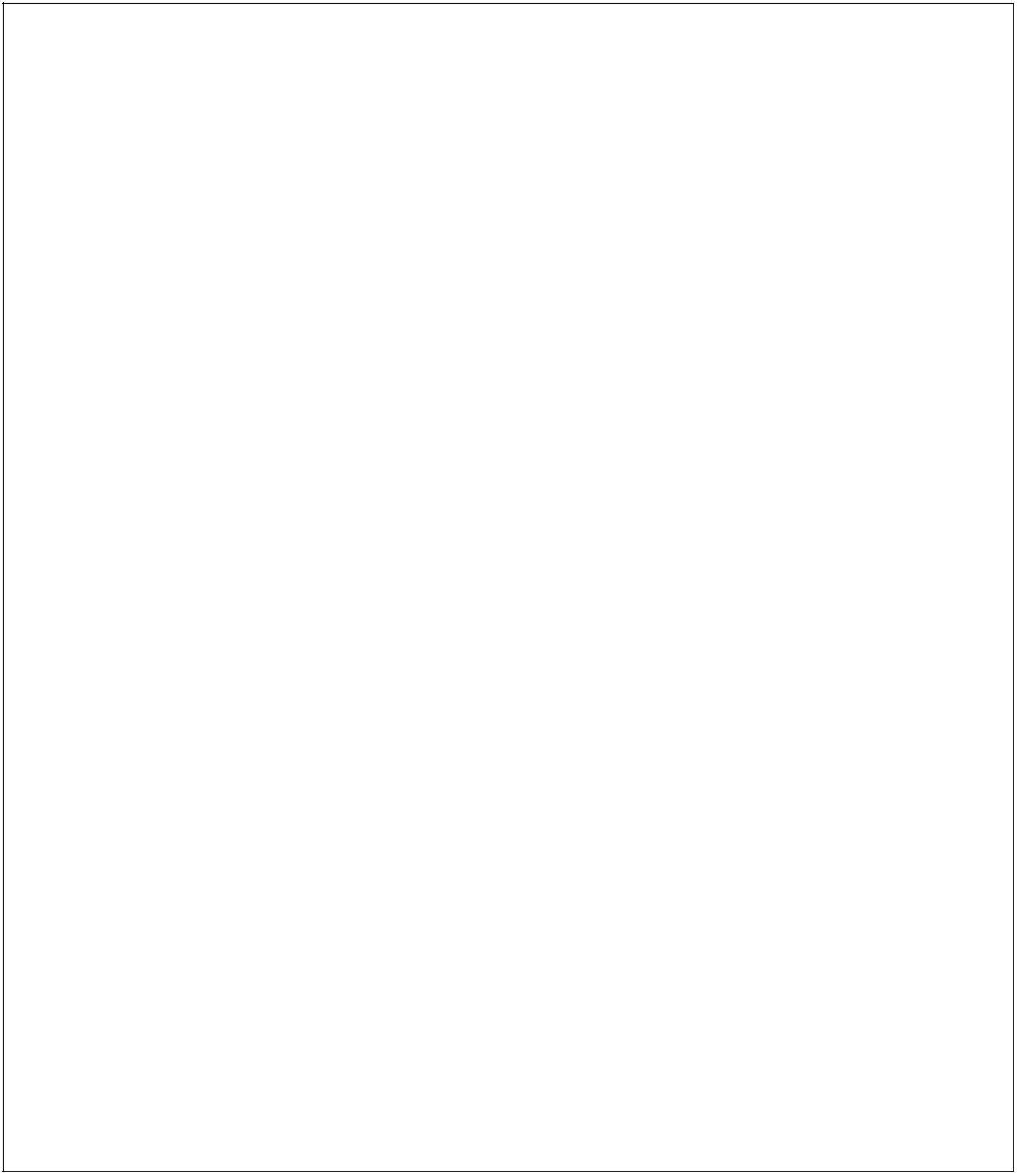 